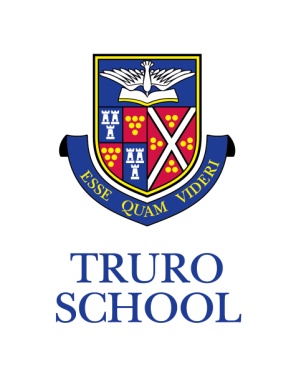 JOB DESCRIPTIONJOB TITLE: 		Teacher of Physical Education & GamesGRADE: 		Truro School Teachers’ Pay ScaleREPORTING TO: 	Director of Sport / Head of Academic PE______________________________________________________________________________KEY FUNCTIONSbe an enthusiastic and innovative teacher who can motivate and inspire students using a wide range of teaching strategiesteach co-educationally across the age groups, encouraging and developing the sports skills of the students in their classes, setting high expectationsplan for and deliver excellent teaching and learningbe aware of and implement department schemes of work, contribute to these working documents to keep up with current pedagogies actively contribute to the co-curricular life of the School. This may include before School, after School, weekends and occasionally during the holidaystake the lead in a sport driving it forward within the Sports Strategy for the Schoolhave an excellent knowledge of many sports to inspire our studentshave a desire for change and show innovation and visionadhere to the School’s and department’s code of conduct on Health and Safetybe a team player who is adaptable, motivated and has leadership qualities.The general responsibilities of all teachers at Truro School are to:undertake form tutor responsibilitiesactively participate in the co-curricular life of the Schoolplan and prepare for the short, medium and long termteach according to the educational needs of the studentsprovide a stimulating environment for learning to take placeassess, record and report on the development, progress, behaviour and attainment of students and maintain effective recordsparticipate in all necessary arrangements and procedures for assessmentmaintain good order and discipline among studentsundertake supervision duties as required by the Senior Leadership Teamprovide pastoral care and guidance to students as appropriateparticipate in staff meetings and discussions as required by the Senior Leadership Teamundertake INSET as part of the School’s development planparticipate in the School’s monitoring and evaluation annual cycleadhere to the School’s policies and procedures regarding reporting to parentsact at all times as a professional member of staffPERSON SPECIFICATIONEssential Criteriaexcellent classroom practitioner who can lead by examplerecent and appropriate experience of working with Key Stage 3 to 5 studentsan appropriate teaching qualification/experienceinspired by the School’s mission and aim, and a commitment to vigorously promote and model the behaviours and values expected of otherscollaborative working practices developed and demonstrableexcellent knowledge of many sports to inspire our studentsability to manage change and work under the pressure of changing circumstancesexcellent organisation skills with the proven ability to implement and see things through to completionexcellent communication skills, both written and verbala clear enhanced DBS disclosurean empathy and understanding of expectations within Independent Schools educationan understanding of the School’s Methodist traditions and ethosthe ability to use ICT to a high standard within the classroom contextADDITIONALTruro School is committed to safeguarding and promoting the welfare of children and young people and expects all staff and volunteers to share this commitment and behave accordingly.This job description sets out current duties of the post that may vary from time to time without changing the general character of the post or the level of responsibility entailed.Date prepared:	April 2020Prepared by:		Director of Sport/Director of Co-Curricular 